หลักฐานแสดงข้อมูลตัวชี้วัด2.3.4 ราคาอาหาร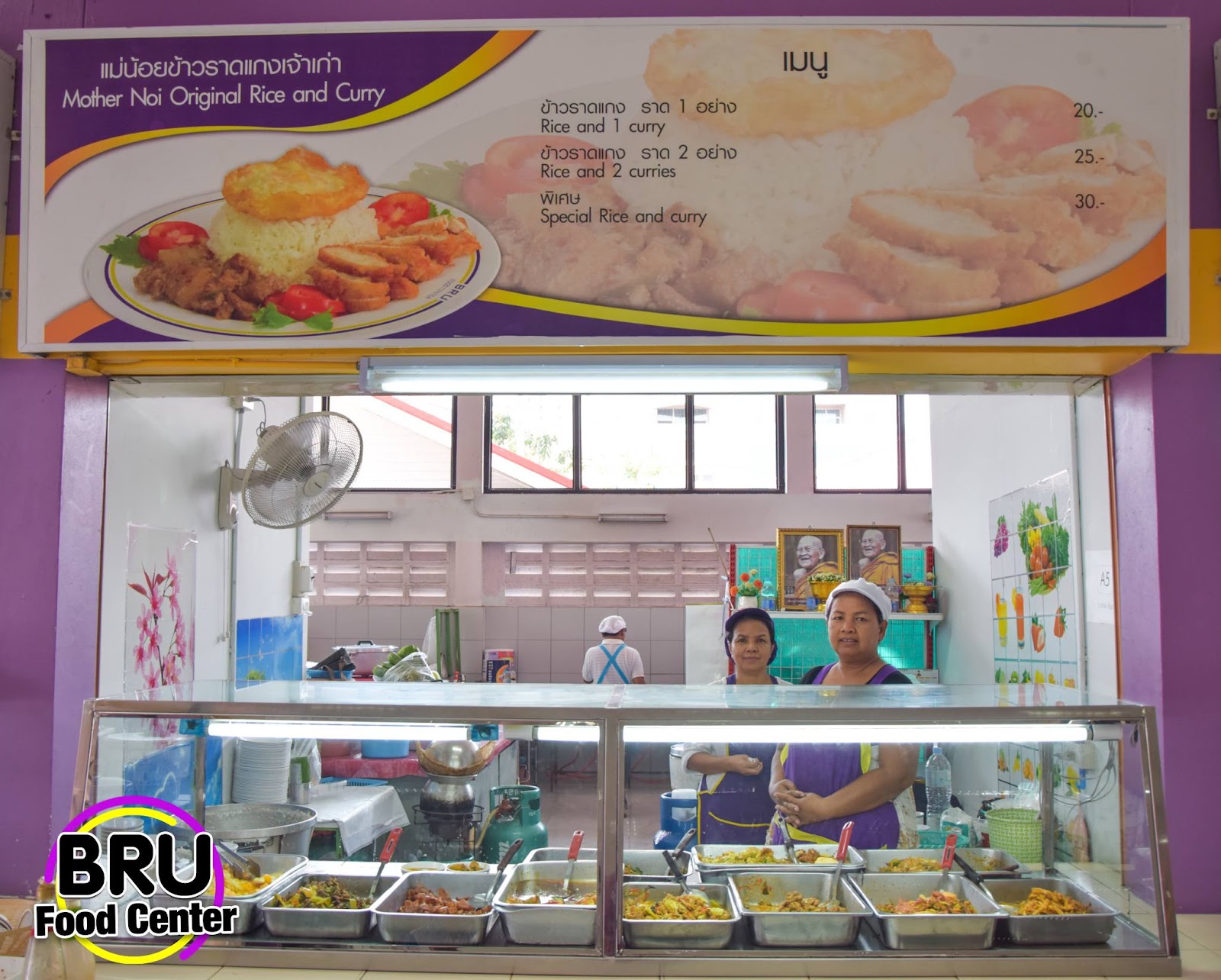 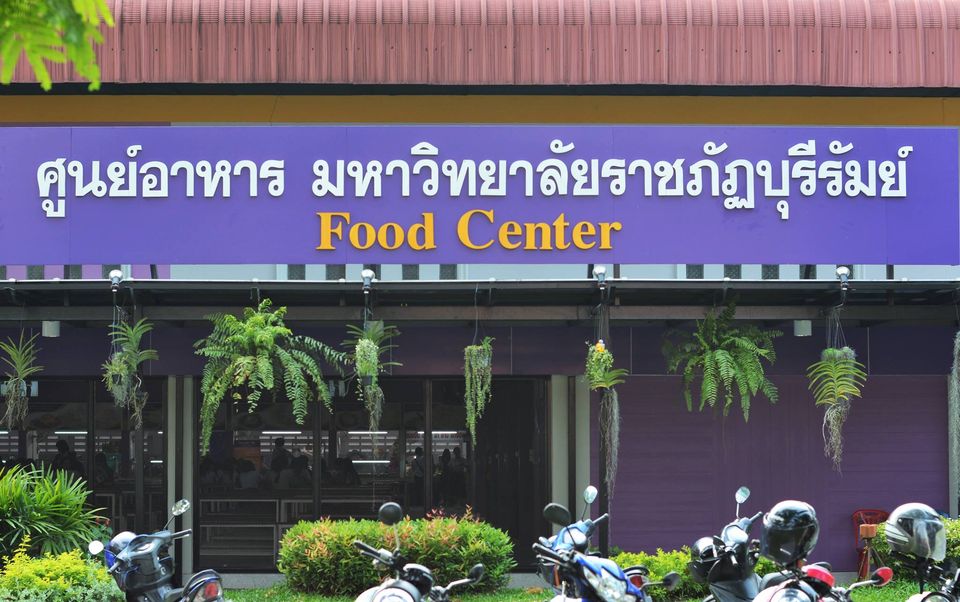 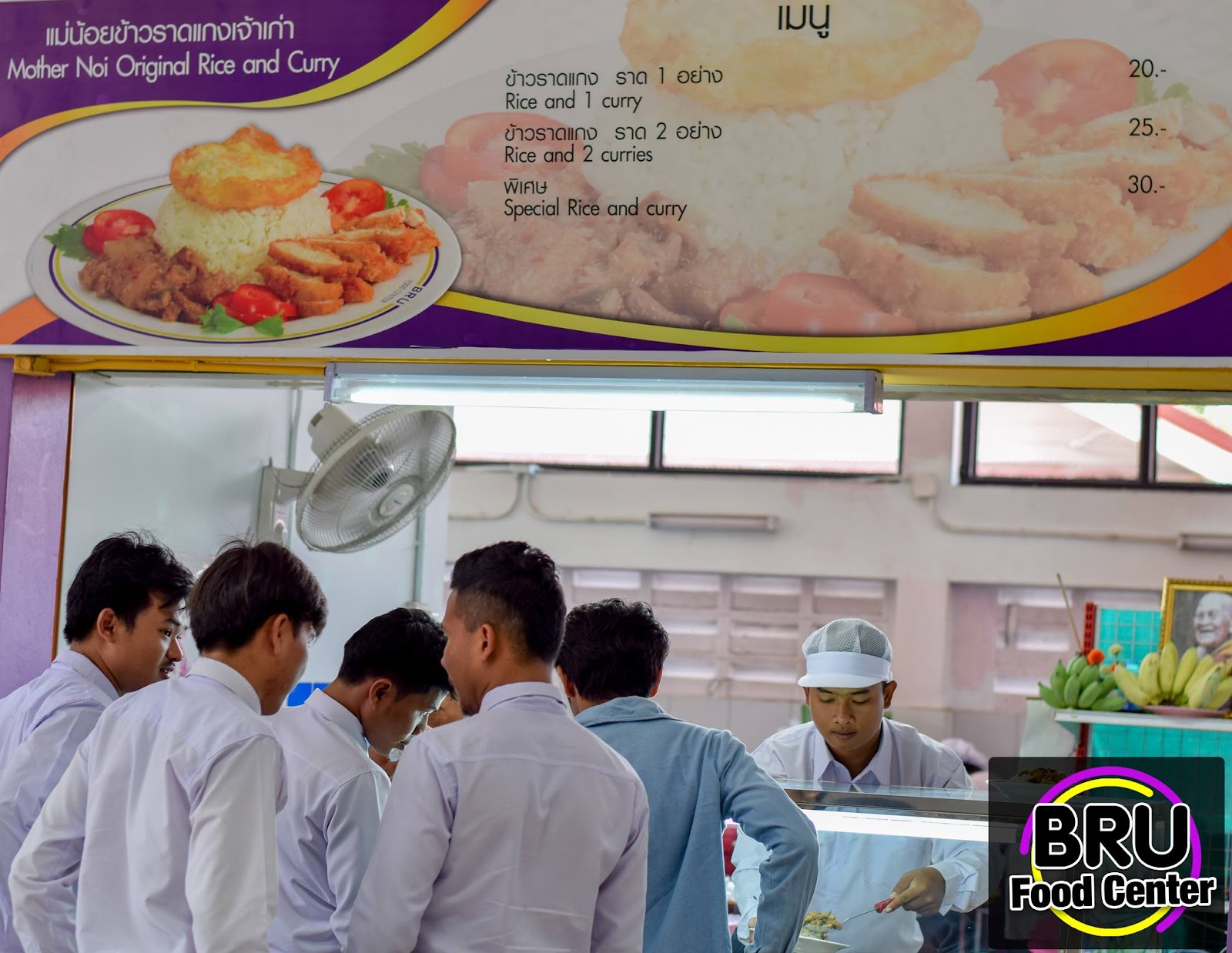 